	USB Bellek Etiketi										 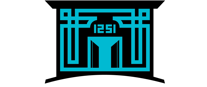 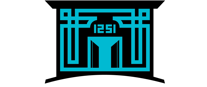 CD Etiketi